Registration form CPT Europe Convergence 2021 Aug 25 - 29Location:  “Treffpunkt Meckse” Meckesheim, Germany The name of the train station is “Meckesheim”. Let us know if you need help getting there. Name: ________________________________Country: ________________________Phone number: ________E-mail address: ________What part of the convergence will you join?  I will attend the entire convergence, arriving Aug. 25 and leaving Aug. 29. This includes all meals and accommodation. Cost € 50,- I will attend the entire convergence, but I will take care of my own accommodation. Cost € 50,-  I will attend the convergence, but I will arrive/leave on a different day. I will arrive on Aug. _____ and leave on Aug. _____ Cost € 40.DietVegetarian   ☐Vegan   Gluten-free   ☐Lactose-intolerant    ☐Halal   ☐Other:_____________FinancesI am not able to pay for my entire attendance fee and would like to apply for a bursary. I am able to donate a bit extra in order to help those not able to cover their own costs.  Apart from my own costs I will donate €________I would like to receive a receipt of my payment.OtherI would like to be included in the CPT-Europe mailing-list. My email address: __________________________________________I give permission to use photo’s taken at the convergence that include me to be used only for CPT promotional actions such as facebook posts, press releases, flyers etc.☐I will bring along my swimwear so that I can join the pool party!Please return this registration form by July 12 to david.lapp-jost@dmfk.de 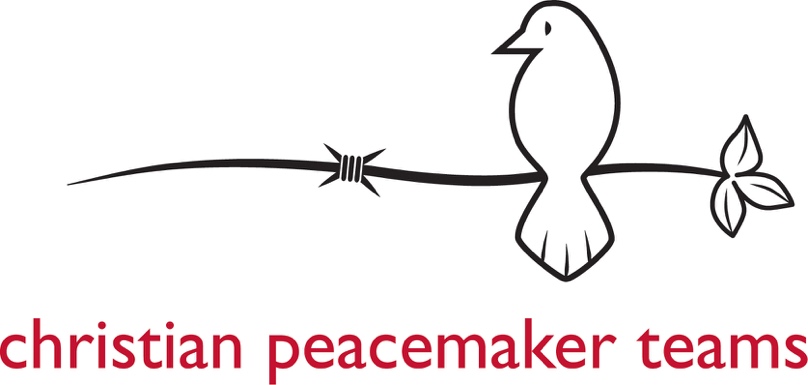 